Kupní smlouvauzavřená dle § 2079 a násl. zákona č. 89/2012 Sb., občanský zákoník, v aktuálním znění I. Smluvní stranyProdávající (dodavatel): 
RepasPoint s.r.o.zastoupená: jednatelem společnosti, Ing. Miroslavem Vaňkemsídlo: Stojanova 1334, 686 01 Uherské HradištěIČ: 29243254DIČ: CZ29243254bankovní spojení: Raiffeisenbank a.s. 
číslo účtu: 5739983001/5500telefon: 776 335 527 e-mail: ahoj@repaspoint.cz(dále jen prodávající)Kupující (objednatel): 

Průmyslová střední škola LetohradKomenského 472, 561 51 Letohrad
IČO:       	49314912Telefon: 465 676 310e-mail:	pss.kancelar@pssletohrad.cz

Pracovník oprávněný k jednání a podpisu smlouvy: Ing. Martin Prikner, ředitel školy V technických věcech dodávky podle této smlouvy  bude smluvní strany zastupovat: Libor Šesták, správce sítě  (dále jen kupující)II. Předmět koupěProdávající se zavazuje na základě této smlouvy dodat VT a služby specifikované v příloze č. 1 této smlouvy kupujícímu a kupující se zavazuje na základě této smlouvy dodané zboží převzít do svého vlastnictví a zaplatit prodávajícímu dohodnutou kupní cenu. 
III. Kupní cena
Smluvní strany se dohodly, že kupní cena činí 124.600,-  Kč s DPH.
Kupní cena je splatná po dodání veškerého zboží, uvedení do provozu a zaškolení obsluhy, na základě faktury vystavené prodávajícím. Ve faktuře prodávající uvede název odpovídající živnostenskému oprávnění, identifikační číslo, místo podnikání, údaje o kupní smlouvě, údaje o datu splnění, údaje o splatnosti, údaje o uskutečnění zdanitelného plnění, údaje o dodaném zboží s uvedením počtu dodaných jednotek zboží a jeho jednotlivé ceny s uvedením výsledné ceny. Splatnost faktury je 14 dní ode dne doručení faktury objednateli.Kupní cena je konečná. 
IV. Doba plněníProdávající dodá zboží a služby dle přílohy č. 1 kupujícímu nejpozději do 28.8.2017V. Dodání zbožíZboží je dodáno převzetím kupujícím, to je potvrzením dodacího listu odpovědným pracovníkem kupujícího. Zboží bude dodáno na adresu kupujícího, případně dle vzájemné dohody.Dopravu zboží do místa určení zabezpečuje prodávající. VI. Odpovědnost za vadyProdávající ručí za úplnost a kvalitu dodaného zboží v rozsahu, kvalitě a parametrech stanovených zadávacími podklady, českými normami a kupní smlouvou po celou dobu záruční lhůtyProdávající prohlašuje, že dodané zboží nemá právní vady, tedy že není zatíženo právem třetích osob. V případě, že dodané zboží bude mít vady jakosti, množství nebo právní vady, je kupující oprávněn tyto vady u prodávajícího reklamovat. V případě, že prodávající obdrží reklamaci kupujícího, je povinen se k ní bez zbytečného odkladu vyjádřit, to je uvést, zda vadu uznává nebo v případě, že ji neuznává, uvést, z jakého důvodu tomu tak je. VII. Garance – Záruční podmínky
Prodávající poskytuje na dodané zboží níže uvedené záruční doby:  Počítačové sestavy: 60 měsícůMonitory 36 měsíců
Záruční doba počíná běžet dnem převzetí zboží. Záruční doba se prodlužuje o dobu, po kterou byl výrobek v záruční opravě. V případě výměny zboží počíná běžet nová záruční doba okamžikem převzetí nového zboží. Nárok na uplatnění záruky zaniká v těchto případech:
porušení ochranných pečetí, protiprachových pásků na HDD a garančních nálepek, pokud na výrobku jsouchybí štítek se sériovým číslem nebo jsou na něm jasně viditelné známky odlepení či přelepenímechanického poškození, neodborné instalace, neodborného zacházením či obsluhypokud byly vady způsobeny počítačovými virypokud se závada projevuje pouze u software, u kterého není odběratel schopen doložit legální způsob nabytípoužívání zboží v podmínkách, které neodpovídají svými parametry kancelářskému prostředí nebo jiným parametrům stanoveným výrobcemzboží bylo poškozeno živly, nebo výpadkem elektrické sítě Kupující  je oprávněn provést zásah v hardware PC pouze po předchozím uvědomění prodávajícího. Je-li v tomto případě nucen porušit garanční nálepky, pokud na výrobku jsou, tímto nezaniká nárok na uplatnění záruky.Všechny záruční opravy budou prováděny v servisním středisku prodávajícího.Po vzájemné dohodě je možno provést záruční opravu i v objektu kupujícího.Po celou dobu záruční doby hradí prodávající náklady na dopravu reklamovaného zboží ze sídla kupujícího do sídla prodávajícího a zpět.Prodávající poskytuje Hotline službu v pracovních dnech od 8 do 16 hodin na tel. čísle 775 558 801. Záruční opravy budou provedeny maximálně do 3 pracovních dní od jejich nahlášení.Pozáruční opravy budou provedeny maximálně do 7 pracovních dní od jejich nahlášení.VIII. Možnost odstoupení od smlouvySmluvní strany dohodly, že za podstatné porušení smlouvy pokládají prodlení s dodáním zboží delší jednoho měsíce a dále nezaplacení faktury s prodlením delším jednoho měsíce. Smluvní strany mohou od smlouvy odstoupit v případě prodlení jedné nebo druhé smluvní strany. Odstoupení musí být provedeno písemnou formou a musí být druhé straně doručeno. Po doručení úkonu odstoupení musí smluvní strana, které je odstoupení určeno, bez zbytečného odkladu sdělit smluvní straně, která odstoupení vyhotovila, zda odstoupení od smlouvy uznává či nikoli. V případě, že bude odstoupení uznáno či bude pravomocně rozhodnuto o tom, že odstoupení je účinné, vrátí si smluvní strany zatím zaplacené finanční prostředky odpovídající dodanému zboží proti dodanému zboží, a to do pěti dnů od odstoupení, lépe řečeno do pěti dnů poté, co bude úkon odstoupení postaven právně najisto. Kupující je v tomto případě povinen na vlastní náklady zboží vrátit ve stejném stavu, v jakém bylo předáno do prostor prodávajícího, dále je povinen umožnit přístup pověřeným pracovníkům prodávajícího ke zboží a volně s ním nakládat.IX. Smluvní pokutyV případě, že prodávající nedodrží dohodnutý termín dodávky, či dodá vadné zboží, zaplatí kupujícímu smluvní pokutu ve výši 0,1% z ceny dodávky bez DPH za každý den prodlení.V případě, že kupující bude v prodlení se zaplacením faktury, zaplatí prodávajícímu smluvní pokutu ve výši 0,1% z dlužné částky za den prodlení. Zaplacením smluvní pokuty není dotčeno právo na náhradu škody vzniklé v příčinné souvislosti s porušením povinnosti, která má za následek placení smluvní pokuty.Při nedodržení záručních podmínek uhradí prodávající kupujícímu smluvní pokutu ve výši 0,5% z ceny reklamovaného zboží za každý den prodlení. X. Uplatnění zákona č. 106/199 Sb.Obě strany prohlašují, že předem souhlasí, v souladu se zněním zákona č. 106/1999 Sb. (o svobodném přístupu k informacím), s možným zpřístupněním, či zveřejněním celé této smlouvy v jejím plném znění, jakož i všech úkonů a okolností s touto smlouvou souvisejících, ke kterému může kdykoliv dojít.XI. Ostatní smluvní ujednáníTento smluvní vztah se řídí obchodním zákoníkem. 
Dle Zákona č. 340/2015 Sb.o registru smluv  uveřejní kupní smlouvu v registru  subjekt uvedený v § 2 odst. 1 to je odběratel ( kupující)  v zákonném termínu.
Veškeré změny a doplňky této smlouvy musí mít písemnou formu. 
Tato smlouva je vyhotovena ve čtyřech stejnopisech, z nichž každá smluvní strana obdrží dva výtisky. 
Na důkaz souhlasu s celým obsahem smlouvy připojují smluvní strany svoje vlastnoruční podpisy.
Příloha č.1HP Elite 6300PRO microtower		20ks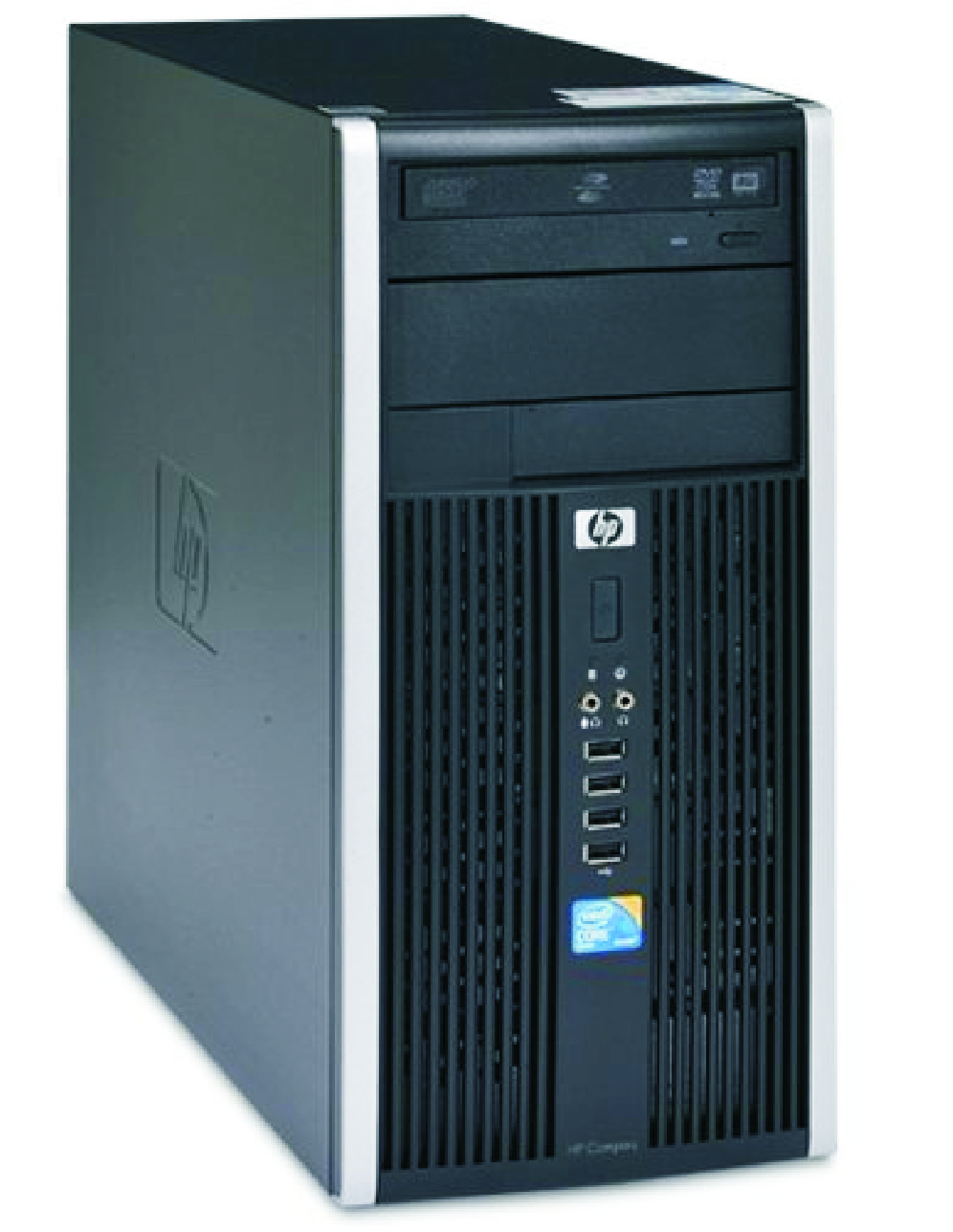 Za prodávajícího:Za kupujícího:V Uh. Hradišti dne: 25. 7. 2017V Letohradě dne: 2. 8. 2017Ing. Miroslav Vaněk
ředitel společnostiIng. Martin Prikner
ředitel školy